Biofeedback  w naszej  szkole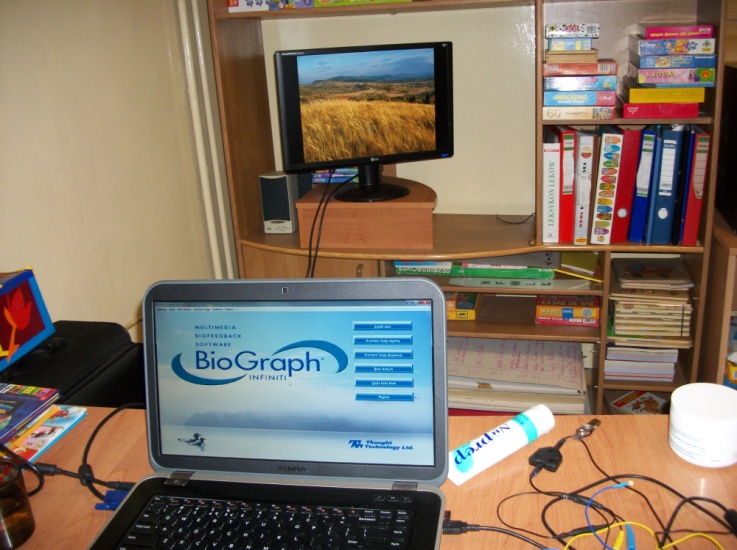 	Terapia BFB w prowadzona jest w naszej szkole od kilku lat. W obecnym roku zakupiono nowy sprzęt z firmy Biomed, dzięki któremu możliwa jest dokładniejsza diagnoza oraz podniesienie efektywności  prowadzonych zajęć. W trakcie sesji uczniowie korzystają z zakupionego przez szkołę fotela relaksacyjnego  oraz różnych form wspomagających osiągnięcie pożądanych wyników. Zajęcia BFB prowadzone są raz w tygodniu przez wykwalifikowanego terapeutę, jedna sesja trwa ok. 40 min. 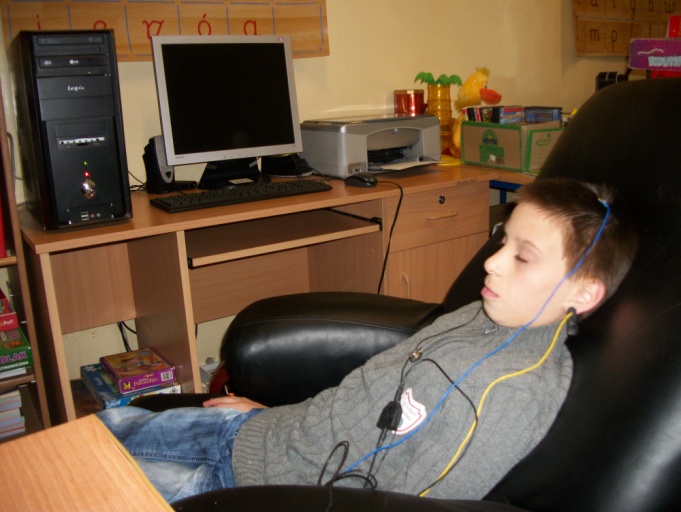 
Generowane komputerowo wyniki sesji wskazują postępy uczniów i są przygotowywane w formie raportów w określonych odstępach czasowych.	Uczniowie naszej szkoły najczęściej korzystają z terapii rozwijającej procesy poznawcze tj. pamięć, koncentrację, umiejętność rozwiązywania zadań matematycznych, oraz poprawiającej proces czytania. 	Dla osób z cechami nadpobudliwości i problemami jakie z nich wynikają, jak choćby jąkanie, czy przyspieszone tempo mowy, prowadzone są zajęcia w oparciu o protokoły relaksacyjne, których celem jest obniżenie stresu, napięcia i lęku.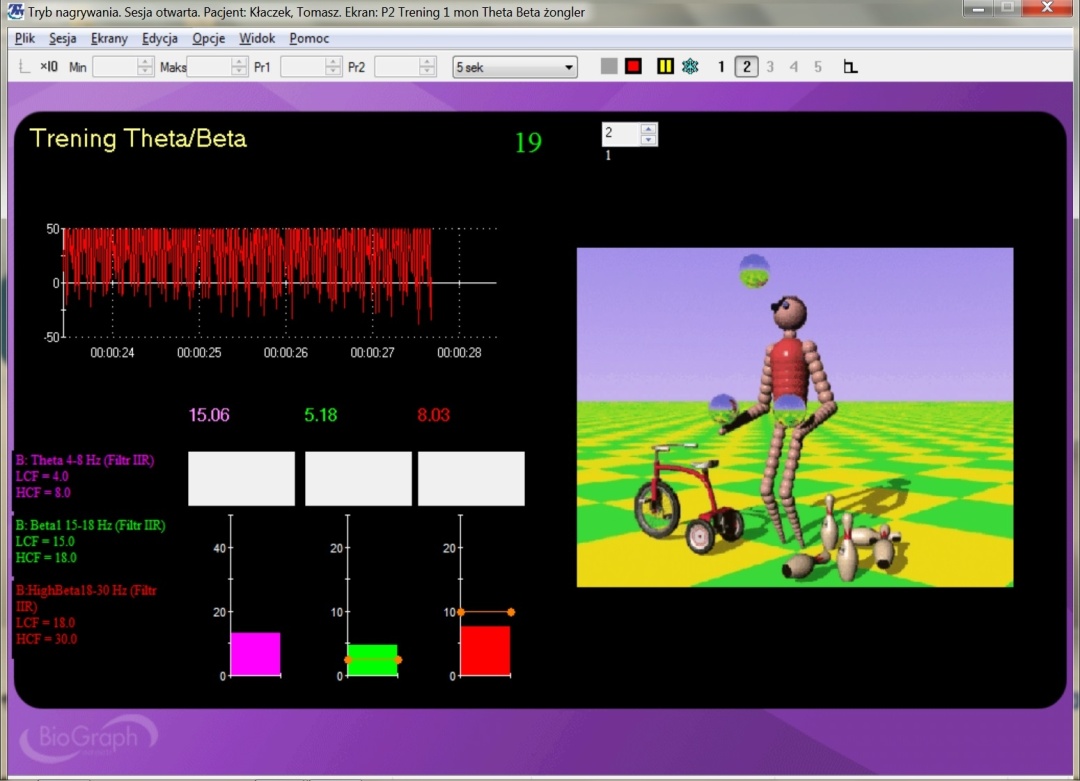 Oto przykład ekranu z animacjami  w oparciu o który  pracuje uczeń w trakcie sesji. Animacja „ŻONGLER”.W odstępach kilkutygodniowych wykonywane są raporty trendów, które w sposób graficzny dokumentują postępy ucznia i wskazują dalszy kierunek terapii. Oto przykład raportu opartego o badania diagnostyczne oraz ekran diagnozy.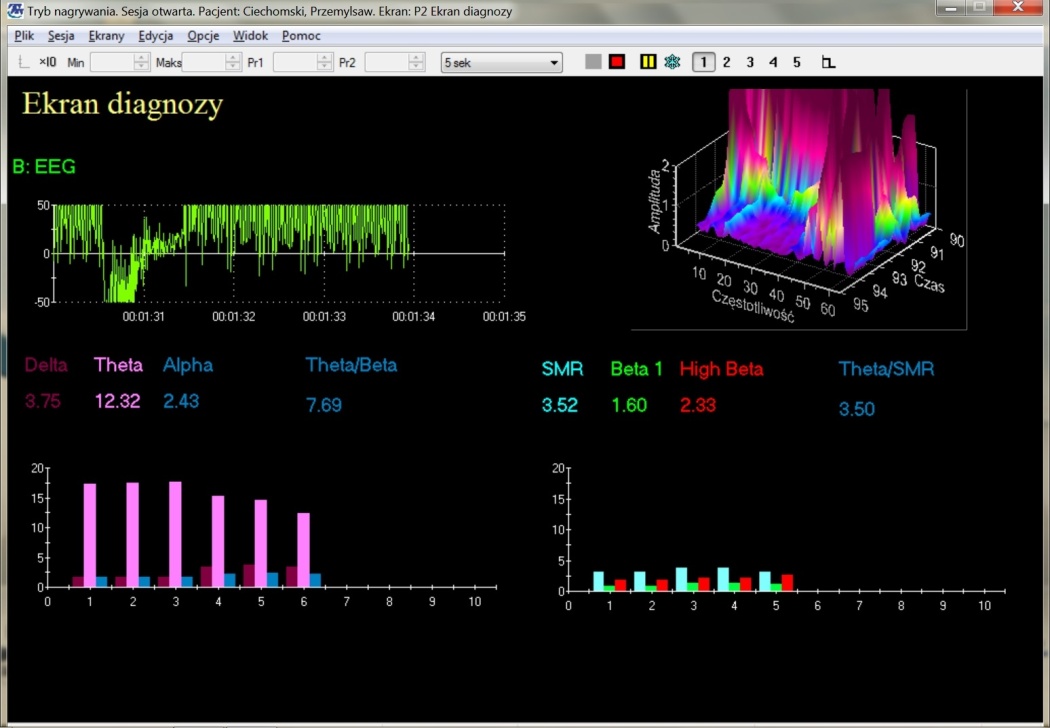 Raport trendu sesji otwartej
 (Grupa kanałów: B: EEG-Biofeedback)Pacjent: P. K Liczba sesji dla trendu: 2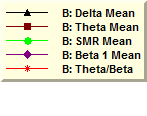 Graficzny obraz zmian amplitudy fal mózgowych w przeciągu 2 m-cy  terapii.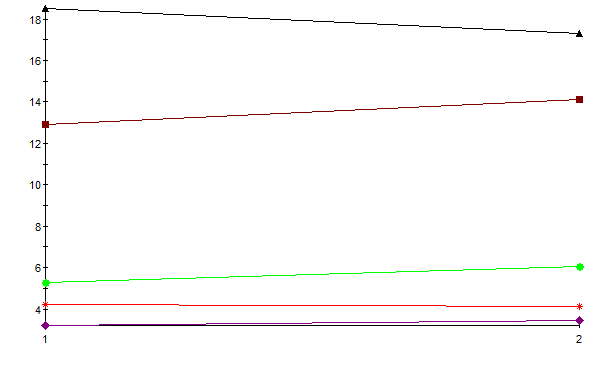 Zapis minimalnych i maksymalnych wartości amplitud poszczególnych fal.Wyniki zaznaczone na czerwono świadczą o postępach ucznia i poprawiającej się zdolności koncentracji.Krzywa obrazująca zmiany poziomu koncentracji w trakcie jednej sesji.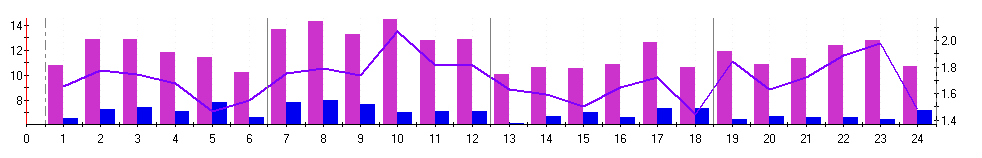 PODSUMOWANIE	Dzięki sprzętowi najnowszej generacji jaki obecnie posiada szkoła, możliwe jest prowadzenie terapii Biofeedback o wysokiej skuteczności, w pełni dostosowanej do potrzeb ucznia. Cenną rzeczą jest możliwość bieżącego monitorowania postępów ucznia i korygowania na bieżąco kierunku terapii. Z raportów cząstkowych jakie przeprowadzone zostały u kilku uczniów po 6-8 sesjach wynika, że terapia jest skuteczna, gdyż amplituda fal modyfikowanych wyraźnie się zmienia dążąc do założonego na początku terapii, celu.Jednak efekty osiągnięte w pierwszych sesjach muszą zostać utrwalone. O zakończeniu terapii i trwałych efektach można będzie mówić dopiero po 
ok. 50-60 sesjach, kiedy przeprowadzona zostanie diagnoza końcowa.W przyszłym roku szkolnym planujemy objąć terapią ok.10 osób u których aktualnie prowadzone są wstępne badania diagnostyczne.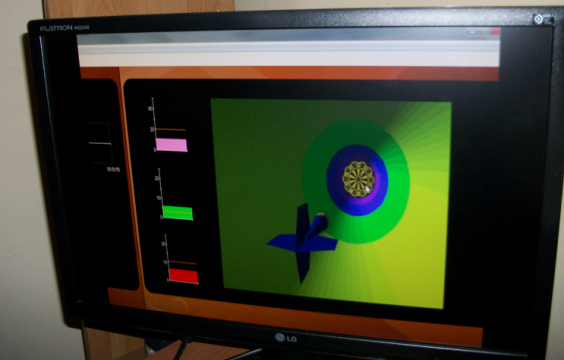 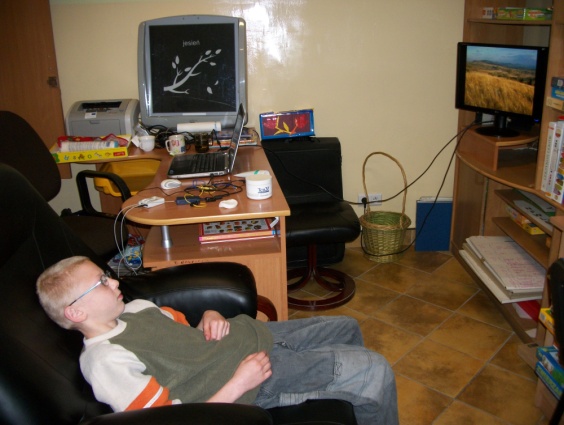 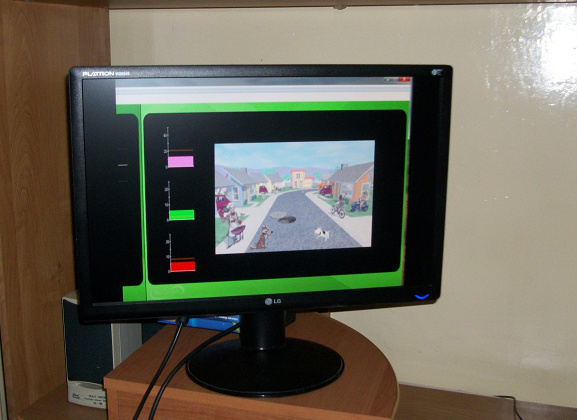 Zakres liczbowyData sesji i czas12013-03-27 12:25:5022013-05-15 12:22:10MinimumMaksimumŚredniaOdch. Stand.Współcz. zmiennościB: Delta Mean   17.32   18.51   17.92    0.84    0.05B: Theta Mean   12.92   14.13   13.52    0.85    0.06B: SMR Mean    5.27    6.06    5.66    0.56    0.10B: Beta 1 Mean    3.20    3.47    3.34    0.19    0.06B: Theta/Beta    4.14    4.21    4.17    0.04    0.01Kanał wirtualnyOpis kanałuZakres liczbowy  WartośćV 37B: Delta Mean    1   18.512V 37B: Delta Mean    2   17.319V 39B: Theta Mean    1   12.922V 39B: Theta Mean    2   14.126V 43B: SMR Mean    1    5.266V 43B: SMR Mean    2    6.057V 44B: Beta 1 Mean    1    3.204V 44B: Beta 1 Mean    2    3.468V 49B: Theta/Beta    1    4.206V 49B: Theta/Beta    2    4.143